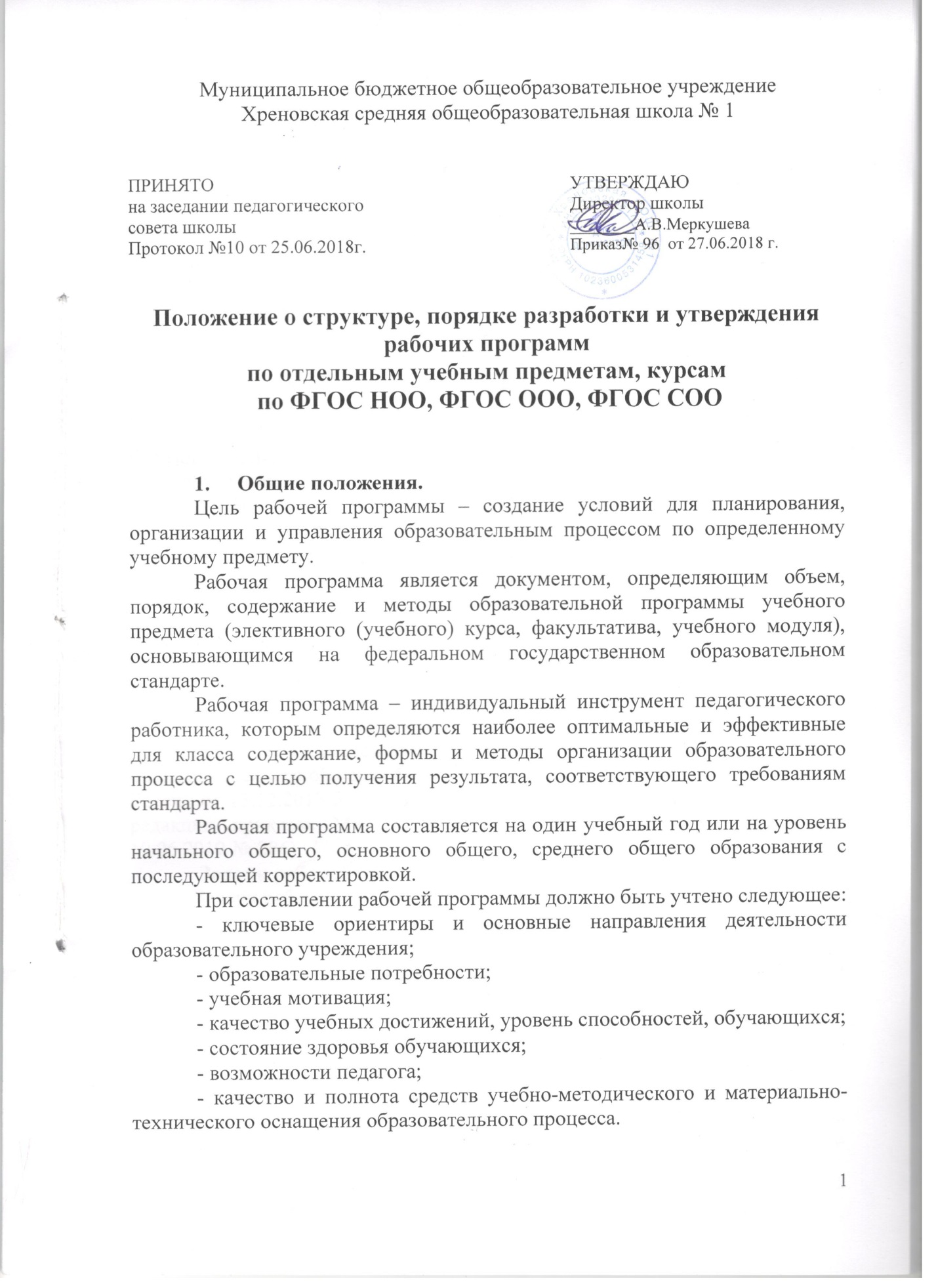 Настоящее Положение разработано в соответствии с Федеральным законом «Об образовании в Российской Федерации» от 29 декабря 2012 г. № 273-ФЗ, Федеральным государственным образовательным стандартом начального общего образования, утвержденным приказом Министерства образования и науки Российской Федерации от 6 октября 2009 г № 373, Приказом Министерства образования и науки Российской Федерации от 31.12.2015г. № 1576 «О внесении изменений в федеральный государственный образовательный стандарт начального общего образования, утвержденный приказом Министерства образования и науки Российской Федерации от 6 декабря 2009г. № 373»;
Федеральным государственным образовательным стандартом основного общего образования, утвержденным приказом Министерства образования и науки Российской Федерации от 17 декабря 2010 г. № 1897, Приказом Министерства образования и науки Российской Федерации от 31.12.2015г. № 1577 «О внесении изменений в федеральный государственный образовательный стандарт основного общего образования, утвержденный приказом Министерства образования и науки Российской Федерации от 17 декабря 2010г. № 1897»,  примерной основной образовательной программы основного общего образования (протокол от 8 апреля 2015 года №1/15). Федеральным государственным образовательным стандартом среднего общего образования, утвержденым приказом Министерства образования и науки Российской Федерации от 17 мая 2012 года № 413, в редакции приказов Минобрнауки России от 29.12.2014 N 1645, от 31.12.2015 N 1578, от 29.06.2017 N 613); Приказом Министерства образования и науки Российской Федерации от 30.08.2013 № 1015 «Об утверждении порядка организации и осуществления образовательной деятельности по основным общеобразовательным программам – образовательным программам начального общего, основного общего и среднего общего образования» (в редакции приказов Минобрнауки России от 13.12.2013 № 1342, от 28.05.2014 № 598, от 17.07.2015г. № 734; в редакции приказов Минпросвещения России от 01.03.2019 № 95, от 10.06.2019 № 286). Задачи рабочей программыЗадачи рабочей программы:- практическая реализация федерального государственного образовательного стандарта при изучении учебного предмета классом в учебном году или на уровне начального общего, основного общего, среднего общего образования;- выделение содержания, объема, порядка изучения учебного предмета с учетом задач и особенностей образовательного процесса, данного ОУ и контингента обучающихся.3.Структура рабочей программы педагогического работника3.1.Структурой рабочей программы определяется форма представления учебного предмета (дисциплины, курса) как целостной системы, отражающей внутреннюю логику организации учебно-методического материала, и включает следующие элементы:титульный лист (приложение 1);нормативно-методические документы, на основании которых составлена рабочая программа (приложение 2); планируемые результаты освоения учебного предмета, курса (приложение 3);содержание предмета, курса (приложение 4); тематическое планирование с указанием количества часов, отводимых на освоение каждой темы (приложение 5);календарно-тематическое планирование (приложение 6).Рабочие программы учебных курсов должны содержать:результаты освоения учебного курса (приложение7);содержание учебного курса с указанием форм организации и видов деятельности (приложение 8);тематическое планирование (приложение 9);календарно-тематическое планирование (приложение 10).3.2. На титульном листе указываются:наименование ОУ;название программы учебного предмета (дисциплины, курса);адресность (класс или ступень обучения);информация о принятии и утверждении рабочей программы;сведения о составителе (ФИО, должность, квалификационная категория); дата составления программы.3.3.  Планируемые результаты освоения учебного предмета, курса: В данном разделе следует указать каких результатов должны достичь обучающиеся в направлении личностного развития, в метапредметном и предметном направлениях; планируемые результаты (обучающиеся научатся, обучающиеся получат возможность научиться);3.4. В календарно-тематическом планировании должны быть отражены основные темы (разделы) образовательной программы на учебный год, последовательность и количество учебных часов. Применяется нумерация уроков с целью показать соответствие количества часов рабочей программы, отведенных на определенную тему образовательной программы учебного плана, а также реализацию всей рабочей программы учебного плана на весь учебный год.Планирование должно быть представлено в виде таблицы (приложение 6,10).4.Порядок введения в действие и контроля за реализацией рабочей программы4.1.Рабочая программа НОО утверждается на 4 года, ООО – на 5 лет, СОО – на 2 года в начале учебного года  приказом ОУ. Календарно-тематическое планирование утверждается ежегодно.4.2.Для утверждения программы необходимо пройти следующие процедуры:обсуждение и принятие рабочей программы на заседании предметного МО;получение экспертного заключения (согласования) у заместителя директора, курирующего данного педагога, предмет, курс, направлениедеятельности и пр.;издание приказа по результатам обсуждения.4.3.При несоответствии рабочей программы требованиям, установленным данным Положением, руководитель ОУ направляет её на доработку с указанием конкретного срока исправления замечаний.4.4.Все изменения, дополнения, вносимые педагогом в рабочую программу в течение учебного года, должны быть согласованы с МО, с руководителем, курирующим данный учебный предмет.4.5. Педагогические работники несут ответственность за качество составления рабочей программы и её реализацию.4.6. Рабочая программа после утверждения хранится как приложение к образовательной программе соответствующего уровня обучения. Приложение 1Муниципальное бюджетное общеобразовательное учреждениеХреновская средняя общеобразовательная школа № 1РАБОЧАЯ ПРОГРАММА учителя истории и обществознания Ступиной  Татьяны Петровны(высшая квалификационная категория), по учебному предмету «Обществознание»6-9 класс2016 - 2017  учебный годПриложение 2Данная рабочая программа ориентирована на учащихся 6-9 классов и    составлена на основе следующих документов: Федеральный государственный образовательный стандарт основного общего образования, 2010г.Приказ Минобрнауки от 31.12.2015г.№1577«О внесении изменений в федеральный государственный образовательный стандарт основного общего образования (приказ Министерства образования и науки Российской Федерации от17декабря 2010г. №1897»)Боголюбов Л.Н., Городецкая Н.И., Иванова Л.Ф. и др. Обществознание. Рабочие программы. Предметная линия учебников под ред. Л.Н. Боголюбова. 5-9 классы: М., «Просвещение», 2014г. Федеральный перечень учебников, рекомендованных к использованию при реализации имеющих государственную аккредитацию образовательных программ начального общего, основного общего, среднего общего образования (приказ Министерства образования и науки Российской Федерации от 31 марта 2014г. № 253) Примерная основная образовательная программа основного общего образования. ФГОС ООО. 2015г.   6.    Учебный план МБОУ Хреновская СОШ №1        7. Планируемые результаты освоения основной образовательной программы основного общего образования в соответствии с Примерной программой по обществознанию для 5 – 9х классов, 2011 г., стандарты второго поколения.Приложение 31.  Планируемые результаты освоения учебного предмета «Обществознание»1.1. Требования к личностным, метапредметным и предметным результатам обучения и освоения содержания курса учебного предмета "Обществознание" в основной школеЛичностными результатами выпускников основной школы, формируемыми при изучении содержания курса по обществознанию, являются:• мотивированность и направленность на активное и созидательное участие в будущем в общественной и государственной жизни;• заинтересованность не только в личном успехе, но и в развитии различных сторон жизни общества, в благополучии и процветании своей страны;Метапредметные результаты изучения обществознания выпускниками основной школы проявляются в:• умении сознательно организовывать свою познавательную деятельность (от постановки цели до получения и оценки результата);• умении объяснять явления и процессы социальной действительности с научных, социально-философских позиций; рассматривать их комплексно в контексте сложившихся реалий и возможных перспектив;• способности анализировать реальные социальные ситуации, выбирать адекватные способы деятельности и модели поведения в рамках реализуемых основных социальных ролей (производитель, потребитель и др.); Предметными результатами освоения выпускниками основной школы содержания программы по обществознанию являются: • относительно целостное представление об обществе и о человеке, о сферах и областях общественной жизни, механизмах и регуляторах деятельности людей;• знание ряда ключевых понятий базовых для школьного обществознания наук: социологии, экономической теории, политологии, культурологии, правоведения, этики, социальной психологии и философии; умение объяснять с их позиций явления социальной действительности;• знания, умения и ценностные установки, необходимые для сознательного выполнения старшими подростками основных социальных ролей в пределах своей дееспособности;• умения находить нужную социальную информацию в различных источниках; адекватно ее воспринимать, применяя основные обществоведческие термины и понятия; преобразовывать в соответствии с решаемой задачей (анализировать, обобщать, систематизировать, конкретизировать имеющиеся данные, соотносить их с собственными знаниями); давать оценку взглядам, подходам, событиям, процессам с позиций одобряемых в современном российском обществе социальных ценностей; • понимание побудительной роли мотивов в деятельности человека, места ценностей в мотивационной структуре личности, их значения в жизни человека и развитии общества;• знание основных нравственных и правовых понятий, норм и правил, понимание их роли как решающих регуляторов общественной жизни, умение применять эти нормы и правила к анализу и оценке реальных социальных ситуаций, установка на необходимость руководствоваться этими нормами и правилами в собственной повседневной жизни;• приверженность гуманистическим и демократическим ценностям, патриотизму и гражданственности и т.д.1.2. Планируемые результаты освоения учебного предмета «Обществознание»6 классЧеловек в социальном измерении  Обучающиеся  научатся:• использовать знания о биологическом и социальном в человеке для характеристики его природы, характеризовать основные этапы социализации, факторы становления личности;• характеризовать основные слагаемые здорового образа жизни; осознанно выбирать верные критерии для оценки безопасных условий жизни; на примерах показывать опасность пагубных привычек, угрожающих здоровью;• сравнивать и сопоставлять на основе характеристики основных возрастных периодов жизни человека возможности и ограничения каждого возрастного периода;Обучающиеся   получат возможность научиться:• формировать положительное отношение к необходимости соблюдать здоровый образ жизни; корректировать собственное поведение в соответствии с требованиями безопасности жизнедеятельности;• использовать элементы причинно-следственного анализа при характеристике социальных параметров личности;• описывать реальные связи и зависимости между воспитанием и социализацией личности и т.д.7 классРегулирование поведения людей в обществе  Обучающиеся  научатся: • использовать накопленные знания об основных социальных нормах и правилах регулирования общественных отношений, усвоенные способы познавательной, коммуникативной и практической деятельности для успешного взаимодействия с социальной средой и выполнения типичных социальных ролей нравственного человека и достойного гражданина;• на основе полученных знаний о социальных нормах выбирать в предлагаемых модельных ситуациях и осуществлять на практике модель правомерного социального поведения, основанного на уважении к закону и правопорядку; Обучающиеся получат возможность научиться:• использовать элементы причинно-следственного анализа для понимания влияния моральных устоев на развитие общества и человека;• моделировать несложные ситуации нарушения прав человека, конституционных прав и обязанностей граждан Российской Федерации и давать им моральную и правовую оценку;• оценивать сущность и значение правопорядка и законности, собственный вклад в их становление и развитие;• оценивать сущность и значение правопорядка и законности, собственный возможный вклад в их становление и развитие;• осознанно содействовать защите правопорядка в обществе правовыми способами и средствами.Человек в экономических отношенияхОбучающиеся  научатся:• распознавать на основе приведённых данных основные экономические системы и экономические явления, сравнивать их;• характеризовать поведение производителя и потребителя как основных участников экономической деятельности;• применять полученные знания для характеристики экономики семьи;• характеризовать функции денег в экономике;• использовать статистические данные, отражающие экономические изменения в обществе;• получать социальную информацию об экономической жизни общества из адаптированных источников различного типа;• формулировать и аргументировать собственные суждения, касающиеся отдельных вопросов экономической жизни и опирающиеся на обществоведческие знания и социальный опыт.Приложение 42. Содержание курсаСОЦИАЛЬНАЯ СУЩНОСТЬ ЛИЧНОСТИ   I. Человек в социальном измерении   Природа человека. Интересы и потребности. Самооценка. Здоровый образ жизни. Безопасность жизни. Деятельность и поведение. Мотивы деятельности. Виды деятельности. Люди с ограниченными возможностями и особыми потребностями. Как человек познаёт мир и самого себя. Образование и самообразование. Социальное становление человека: как усваиваются социальные нормы. Социальные «параметры личности». Положение личности в обществе: от чего оно зависит. Статус. Типичные социальные роли. Возраст человека и социальные отношения. Особенности подросткового возраста. Отношения в семье и со сверстниками. Гендер как «социальный пол». Различия в поведении мальчиков и девочек. Национальная принадлежность: влияет ли она на социальное положение личности? Гражданско-правовая сторона социального положения личности в обществе. Юные граждане России: какие права человек получает от рождения. II. Ближайшее социальное окружение   Семья и семейные отношения. Роли в семье. Семейные ценности и традиции. Забота и воспитание в семье. Защита прав и интересов детей, оставшихся без попечения родителей. Человек в малой группе. Межличностные отношения. Общение. Стили общения. Межличностные конфликты. Приложение 53. Тематическое планированиеПриложение 6Календарно-тематическое планирование по обществознанию 7 классИтого: лабораторных/практических работ – 15;            проверочных работ (к/р, зачёты) – 7;            неурочных занятий – 17 (12%)     Приложение 71. Результаты освоения учебного курса «История оружия» Изучение учебного курса «История оружия» в 7 классе даёт возможность обучающимся достичь следующих результатов: в направлении личностного развития:у обучающихся будут сформированы 1) осознание своей идентичности как гражданина страны, члена семьи, этнической, локальной и региональной общности;2) принципы гуманистических традиций и ценностей современного общества, уважение прав и свобод человека;3) осознание социально-нравственного опыта предшествующих поколений, способность к определению своей позиции и ответственному поведению в современном обществе;4) уважение к истории своего государства и его достижениям.Обучающиеся получат возможность для формирования:1) компетентности в реализации основ гражданской идентичности в поступках и деятельности;2) морального сознания на конвенциональном уровне, способности к решению моральных дилемм на основе учёта позиций партнёров в общении, ориентации на их мотивы и чувства, устойчивое следование в поведении моральным нормам и этическим требованиям;3) установки на здоровый образ жизни и реализации её в реальном поведении и поступках;4) осознанных устойчивых эстетических предпочтений и ориентации на искусство как значимую сферу человеческой жизни;5) эмпатии как осознанного понимания чувств других людей и сопереживания им, выражающихся в поступках, направленных на помощь другим и обеспечение их благополучия.в метапредметном направлении:обучающиеся научатся	1) сознательно организовывать и регулировать свою деятельность -  учебную, общественную и др.;2) умениям работать с учебной и внешкольной информацией (анализировать и обобщать факты, составлять план, формулировать и обосновывать выводы), использовать современные источники информации на электронных носителях;3) решать творческие задачи, представлять результаты своей деятельности в различных формах (сообщение, презентация, реферат, модель и др.);4) сотрудничеству с соучениками, коллективной работе, освоение основ межкультурного взаимодействия в школе и социальном окружении;5) применять знания и приобретённые умения, освоенные в школе, в повседневной жизни и продуктивное взаимодействие с другими людьми в профессиональной сфере и социуме.Обучающиеся получат возможность научитьсяв сотрудничестве с учителем ставить новые учебные задачи;преобразовывать практическую задачу в познавательную;проявлять познавательную инициативу в сотрудничестве;самостоятельно учитывать выделенные учителем ориентиры действия в новом материале;осуществлять констатирующий и предвосхищающий контроль по результату и по способу действия, актуальный контроль на уровне произвольного внимания;самостоятельно оценивать правильность выполнения действия и вносить необходимые коррективы в исполнение, как по ходу его реализации, так и в конце действия;учитывать и координировать в сотрудничестве позиции других людей, отличные от собственной;учитывать разные мнения и интересы и обосновывать собственную позицию.в предметном  направлении:обучающиеся научатся 1. определять основные этапы создания и разработки образцов отечественного вооружения (с древности до сегодняшних дней);2. определять различные типы вооружения;3.самостоятельно осуществлять поиск научной информации, интересных фактов;4. характеризовать достижения России в военной сфере;5) определять основные виды оружия, их тактические и технические характеристики. Обучающиеся получат возможность научиться:1)  работать с историческими источниками, извлекать из них новые знания;2) самостоятельно отбирать, анализировать и представлять историческую информацию;3)  определять хронологию событий; 4) анализировать исторические факты, раскрывать причинно-следственные связи, сравнивать явления и события, определять их основные характеристики; Приложение 82. Содержание учебного курса с указанием форм организации и видов деятельностиПриложение 93. Тематическое планированиеПриложение 10Календарно-тематическое планирование курса «История оружия» 7 класс«Принято»Руководитель МО__________Т.В.СолдатенкоПротокол № ___ от «____»____________2017 г.«Согласовано»Заместитель директора школы по УВР _____________  Г.Р.Петрова«____»____________2017 г.«Утверждено»Директор школы_________А.В.МеркушеваПриказ № ___ от «___»___2017 г.№ п/пРазделТема Кол-во часовIСОЦИАЛЬНАЯ СУЩНОСТЬ ЛИЧНОСТИ   271Человек в социальном измерении   142Ближайшее социальное окружение   13IIСОВРЕМЕННОЕ ОБЩЕСТВО   271 Общество — большой «дом» человечества 12 2Общество, в котором мы живём 15 IIIСОЦИАЛЬНЫЕ НОРМЫ 271Регулирование поведения людей в обществе 18 2Основы российского законодательства9IVЭКОНОМИКА И СОЦИАЛЬНЫЕ ОТНОШЕНИЯ 271Мир экономики122Человек в экономических отношениях63Мир социальных отношений9VПОЛИТИКА. КУЛЬТУРА271Политическая жизнь общества162Культурно-информационная среда общественной жизни83Человек в меняющемся обществе3РЕЗЕРВ4№п/пДата(план) Дата (факт)Тема  Вид/тип занятияОборудованиеОборудованиеПримечание№п/пДата(план) Дата (факт)Тема  Вид/тип занятияНаглядные пособия, ЦОРТСО, средства ИнтернетПримечаниеРаздел 1.  Регулирование поведения людей в обществе (12 часов)16.09Вводный инструктаж по ТБ. Введение. Человек и закон.ВводныйПНПОCD диск электронной библиотеки «Просвещение»Обществознание – 7 класс ;Учебник «Обществознание» для 7 класса213.09Что значит жить по правиламУрок общеметодологической направленностиПрезентацияПлазм.панель320.09Права и обязанности гражданПрактикум Текст Конституции РФПрезентацияПлазм.панель427.09Права ребенка и их защитаКомбинированныйПрезентацияКомпьютер54.10Почему важно соблюдать законыДеловая играКарточки-определенияПрезентацияПлазм.панельПовторить материал п.1Содержание курсаФорма организацииВид деятельностиХолодное оружиеТема 1. Ножи и кинжалы. Кинжал. Нож «Смерш-4». Скрамасакс. Финский нож. Длинное клинковое («белое») оружие.Штыки. Меч. Палаш. Сабля. Шашка.  Шпага.Ударно-раздробляющее оружие.Боевые топоры. Булава. Дубина (палица). Кистень. Молот. Чекан (клевец). Шестопер.Открытие новых знанийБеседаТема 2. Древковое оружие.Алебадра. Бердыш. Копьё. Боевые вилы (косарь). Пикинерные копья. Кавалерийское копьё. Пика казачья. Пика уланская. Подпорка для пищали. Рогатина.Метательное оружие.Метательные машины (военные). Лук. Праща. Сулицы.Виртуальное путешествиеТворческая работаТема 3. Защитное вооружение с древности до XIX века.Шлем. Бумажные шапки. Шапки-ерихонки. Шапка-мисюрка. Шишак. Доспехи. Байдана. Бехтерец. Кираса. Колонтарь. Кольчуги. Куяки. Панцирь. Пластинчато-кольчатые доспехи. Тегиляи. Юшман. Щиты.ИсследованиеМини-проектРаздел II. Стрелковое оружие  № п/п Наименование раздела, темыКол-во часовI.Холодное оружие 51Ножи и кинжалы12Длинное клинковое («белое») оружие13Ударно-раздробляющее оружие14Древковое оружие15Метательное оружие1IIЗащитное вооружение с древности до XIX века.1 III Стрелковое оружие  9 1Ручное огнестрельное оружие XV-начала XIX века1№ п/пДата(план)Дата(факт)Тема занятияВид/тип занятияОборудованиеОборудованиеПримечание(повторение ключевых моментов курса, межпредметные связи)Наглядные пособия, ЦОРТСО, средства ИнтернетI.Холодное оружие (5 часов)17.09Ножи и кинжалыОткрытие нового знанияПрезентация к темеКомпьютер, экран, ноутбук214.09Длинное клинковое («белое») оружиеБеседа321.09Ударно-раздробляющее оружиеПрезентацияПрезентация к темеКомпьютер, экран, ноутбук428.09Древковое оружиеВиртуальное путешествиеПрезентация к темеКомпьютер, экран, ноутбук55.10Метательное оружиеБеседаII. Защитное вооружение с древности до XIX века (1 час)612.10Особенности защитного вооружения с древности до XIX векаМини-проектПрезентация к темеКомпьютер, экран, ноутбук